ПРИЛОЖЕНИЕ 3Задача 1.
Зная координаты центра С(2;-3;0), и радиус сферы R=5, записать уравнение сферы.Решение так, как уравнение сферы с радиусом R и центром в точке С(х0;у0;z0) имеет вид                           (х-х0)2 + (у-у0)2 + (z-z0)2=R2, а координаты центра данной сферы С(2;-3;0) и радиус  R=5, то уравнение данной сферы  (x-2)2 + (y+3)2 + z2=25                Ответ: (x-2)2 + (y+3)2 + z2=25 Задача 2.
Шар радиусом 41 дм пересечен плоскостью, находящейся на расстоянии 9 дм от  центра. Найти радиус сечения.Решение задач:     
Задача 593 а.
Найти площадь поверхности сферы, радиус которой = 6 см.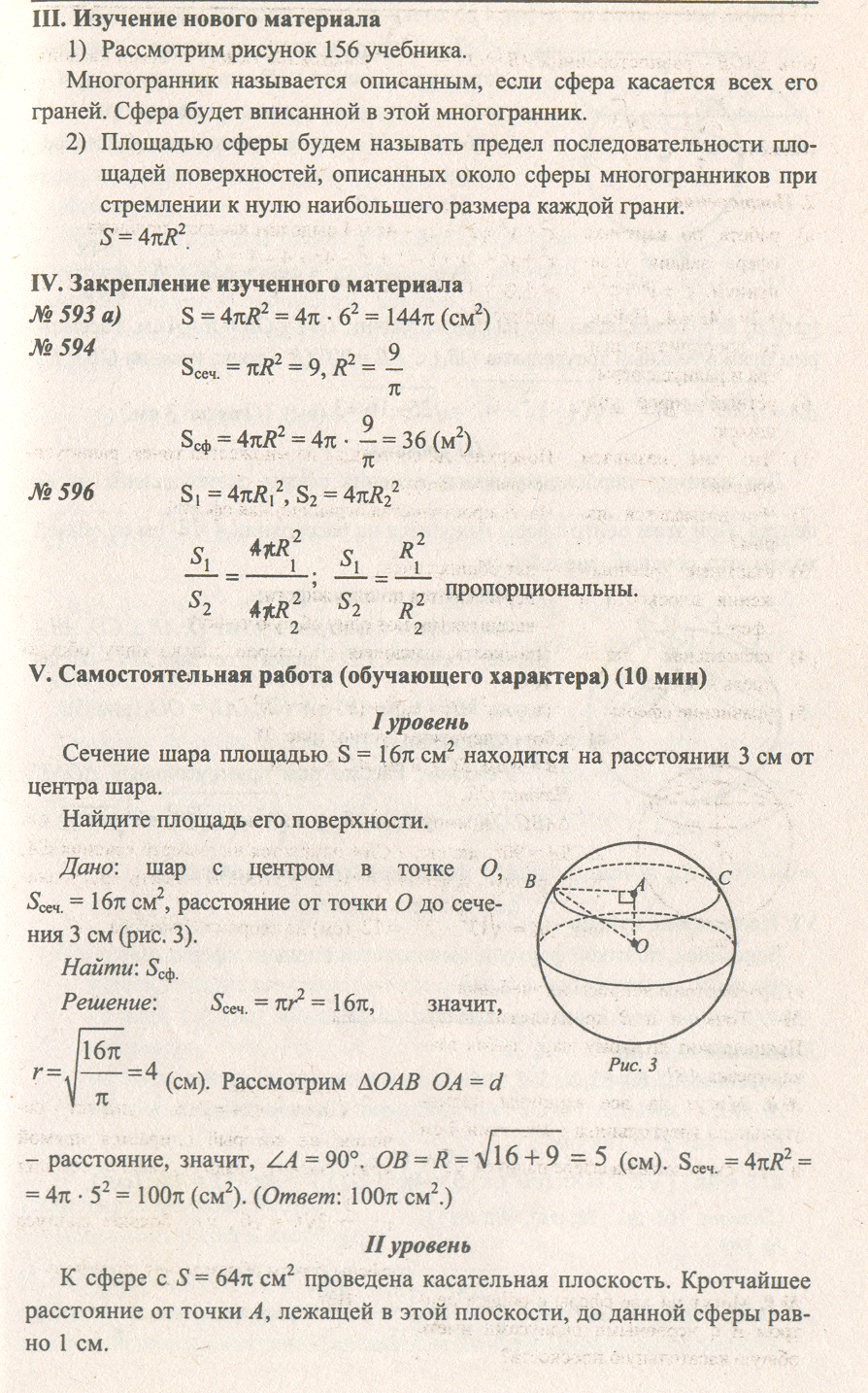 Дано: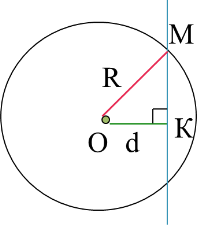 Шар с центром в т.ОR=41 дмα - секущая плоскостьd = 9 дмНайти: rсеч = ?Решение:        Рассмотрим ∆ОМК – прямоугольный   ОМ = 41 дм;     ОК = 9 дм;    МК = r,   r =     R2 - d2    по теореме Пифагора:   МК2 = r2 = 412- 92 = 1681 - 81=1600     отсюда  rсеч =  40 дмОтвет:  rсеч = 40 дмДано:  сфера  R = 6 смНайти:  Sсф = ?Решение:Sсф = 4πR2Sсф = 4π 62 = 144π  см2   Ответ: Sсф = 144π  см2